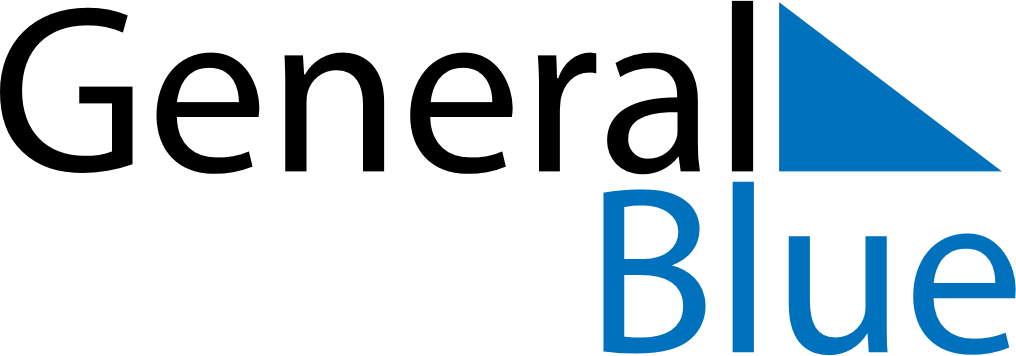 May 2028May 2028May 2028CanadaCanadaSUNMONTUEWEDTHUFRISAT1234567891011121314151617181920Mother’s Day21222324252627Victoria Day28293031